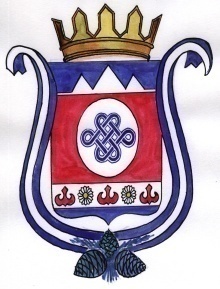            РЕШЕНИЕ                                                                    ЧЕЧИМ         14 сентября 2021 года           с. Камлак                              № 19/4Об отпуске Главы сельской администрации муниципального образования Камлакское сельское поселение  Рассмотрев заявление Главы сельской администрации муниципального образования Камлакское сельское поселение Соколова С.В., сельский   Совет депутатов муниципального образования Камлакское сельское поселение, РЕШИЛ:  Дать очередной отпуск Главе сельской администрации муниципального образования Камлакское сельское поселение с 21.09.2021 года по 21.10.2021 года (31 календарный день).ГлаваМО Камлакское сельское поселение: __________________ С.В. Соколов